补贴你领到了吗？ 所有企业职工快来申请职业技能补贴科艺华 科艺华中小企业服务平台 2023-08-22 17:58 发表于重庆快来领取职业技能补贴！     累计依法缴纳职工社保12个月及以上的在渝注册企业员工，快来永川科技校参加职业技能提升行动，领取国家补贴吧！补贴标准：Message符合条件的申领人在一个自然年度内可申领并享受1次补贴，每次补贴仅限于1个证书。（一）对取得初级（五级）职业资格证书或职业技能等级证书的企业职工按照1000元的标准给予补贴；（二）对取得中级（四级）职业资格证书或职业技能等级证书的企业职工按照1500元的标准给予补贴；（三）对取得高级（三级）职业资格证书或职业技能等级证书的企业职工按照2000元的标准给予补贴。
（四）同一职业(工种)同一等级只能申请并享受一次技能提升补贴，同一职业(工种)享受过高级别证书补贴的，不再享受低级别证书补贴。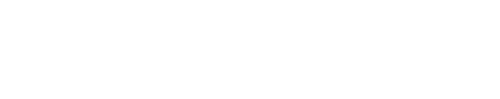 办公行政管理人员可考取以下证书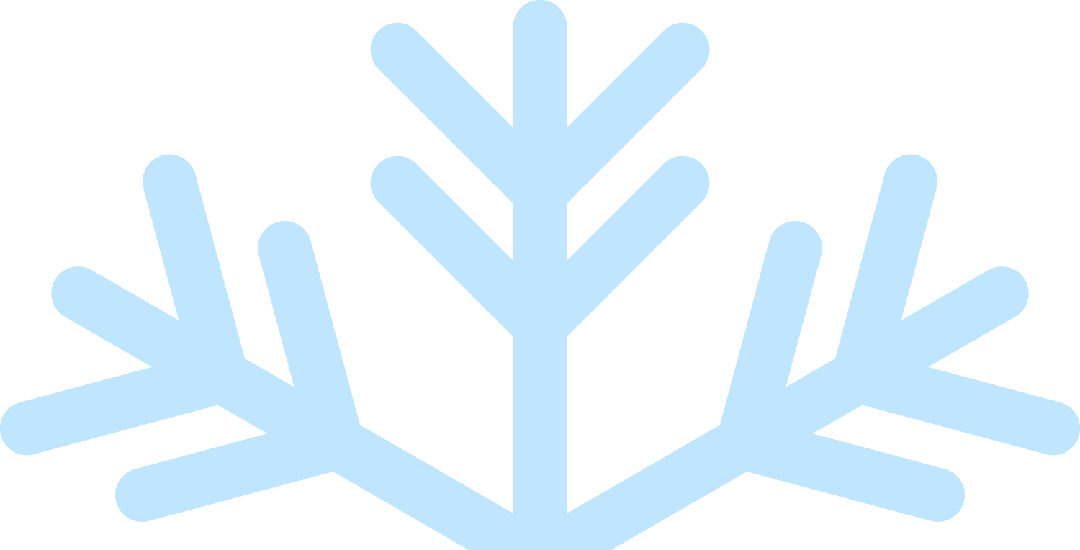 领取详情企业人力资源管理师中级（四级）适考群体: 从事人力资源规划、员工招聘选拔、绩效考核、薪酬福利管理、激励、培训与开发、劳动关系协调等工作的专业管理人员。申报条件:具备以下条件之一：1、高中学历，累计从事相关工作5年(以参保36个月凭证和公司工作证明为依据考核工作年限)2、技工学校本专业或相关专业毕业;补贴费用: 1500元客户服务管理师高级（三 级）适考群体: 各类企业市场营销人员、中高层管理人员、市场策划、销售、前台、客房服务、客服中心等管服总监。申报条件:具备以下条件之一：1.连续从事本职业工作 6 年以上。2.具有以高级技能为培养目标的技工学校、技师学院和职业技术学院本专业或相关专业毕业证书。3.具有本专业或相关专业大学专科及以上学历证书。4.具有其他专业大学专科及以上学历证书,连续从事本职业工作 1 年以上。5.取得其他专业大学专科及以上学历证书后，经三级客户服务管理员正规培训达规定标准学时数，并取得结业证书。备注:相关专业是指市场营销、企业管理等经济、管理类专业补贴费用: 2000元物业管理师中级（四 级）适考群体: 接受业主委托，组织相关资源，为业主提供建筑物及其附属设施的维修、养护、管理，环境卫生和公共秩序维护等服务的人员。申报条件:具备以下条件之一：(1)在本职业连续工作1年以上，经物业管理员正规培训达规定标准学时数，并取得毕(结)业证书。  (2)在本职业连续工作2年以上。(3)取得本专业或相关专业中等以上毕业证书者。补贴费用: 1500元劳动关系协调员中级（四 级）适考群体: 从事劳动保障法律法规宣传、用人单位劳动标准和劳动规章制度制定、劳动合同管理，参与集体协商、劳企沟通、劳动争议预防与处理等工作的人员。申报条件:具备以下条件之一：(1)累计从事本职业或相关职业（相关职业是指人力资源管理、劳动保障事务处理，社会工作等职业）工作4年(含)以上。(2)取得技工学校本专业或相关专业（相关专业是指劳动与社会保障、劳动经济学，人力资源管理、工商企业管理、法学、社会学等专业）毕业证书(含尚未取得毕业证书的在校应届毕业生):或取得经评估论证、以中级技能为培养目标的中等及以上职业学校本专业或相关专业毕业证书(含尚未取得毕业证书的在校应届毕业生)。(3)高等院校本专业或相关专业在校生补贴费用: 1500元消防设施操作员中级（四 级）适考群体: 为公民、法人和其他组织提供安全防范服务的人员。大型国有企业、消防行业公司、自主创业、物业公司、保安公司。申报条件:具备以下条件之一：(1)取得本职业或相关职业五级/初级工职业资格证书(技能等级证书)后，累计从事本职业或相关职业工作4年(含)以上。(2)累计从事本职业或相关职业工作6年(含)以上。(3)取得技工学校本专业或相关专业毕业证书(含尚夫取得毕业证书的在校应届毕业生):或取得经评估论证、以中级技能为培养目标的中等及以上职业学校本专业或相关专业毕业证书(含尚未取得毕业证书的在校应届毕业生)。补贴费用: 1500元技术及一线人员可考取以下证书领取详情焊 工中级（四 级）适考群体: 操作焊机或焊接设备，焊接金属工件的人员。申报条件:具备以下条件之一：(1)取得本职业五级/初级工职业资格证书(技能等级证书)后，累计从事本职业工作4年(含)以上。(2)累计从事本职业工作6年(含)以上。(3)取得技工学校本专业或相关专业毕业证书(含尚未取得毕业证书的在校应届毕业生);或取得经评估论证、以中级技能为培养目标的中等及以上职业学校本专业或相关专业毕业证书(含尚未取得毕业证书的在校应届毕业生)。补贴费用: 1500元车 工中级（四 级）适考群体: 操作车床，进行工件旋转表面切削加工的人员。申报条件:具备以下条件之一：(1)取得本职业或相关职业五级/初级工职业资格证书(技能等级证书)后，累计从事本职业或相关职业工作4年(含)以上。(2)累计从事本职业或相关职业工作6年(含)以上。(3)取得技工学校本专业或相关专业1毕业证书(含尚未取得毕业证书的在校应届毕业生):或取得经评估论证、以中级技能为培养目标的中等及以上职业学校本专业或相关专业毕业证书(含尚未取得毕业证书的在校应届毕业生)。补贴费用: 1500元电 工中级（四 级）适考群体: 使用工具、量具和仪器、仪表，安装、调试与维护、修理机械设备电气部分和电气系统线路及器件的人员。申报条件:具备以下条件之一：(1)取得本职业五级/初级工职业资格证书(技能等级证书)后，累计从事本职业工作4年(含)以上。(2)累计从事本职业工作6年(含)以上。(3)取得技工学校本专业或相关专业毕业证书(含尚未取得毕业证书的在校应届毕业生);或取得经评估论证、以中级技能为培养目标的中等及以上职业学校本专业或相关专业毕业证书(含尚未取得毕业证书的在校应届毕业生)。补贴费用: 1500元钳 工中级（四 级）适考群体: 从事机械设备装调、维修及相关零件加工和工装夹具制作的人员。申报条件:具备以下条件之一：(1)取得本职业或相关职业五级/初级工职业资格证书(技能等级证书)后，累计从事本职业或相关职业工作4年(含)以上。(2)累计从事本职业或相关职业工作6年(含)以上。(3)取得技工学校本专业或相关专业2毕业证书(含尚未取得毕业证书的在校应届毕业生):或取得经评估论证、以中级技能为培养目标的中等及以上职业学校本专业或相关专业毕业证书(含尚未取得毕业证书的在校应届毕业生)。补贴费用: 1500元                       微信号｜hyiovem5201314                       联系电话｜13368277848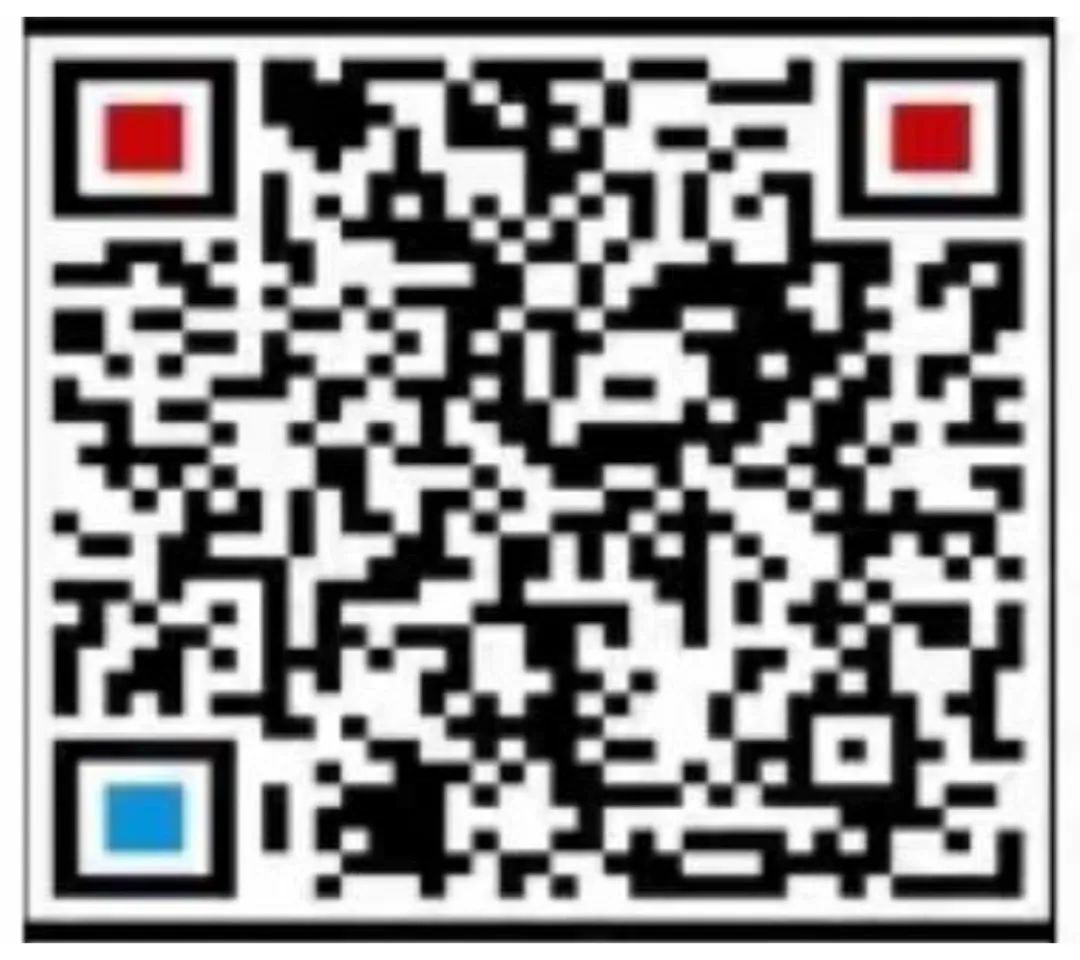 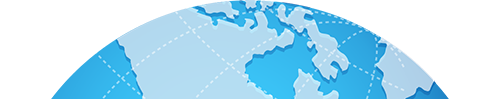 